Cleaning and disinfecting expectations are now increased for the safety of all staff and students in our schools and facilities during the COVID-19 Pandemic. This document must match the School Cleaning Plan.Keeping our spaces clean is a shared responsibility. Please attend to this chart daily. 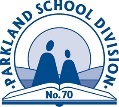 Parkland School Division – ENTER SCHOOL NAMEEnhanced Cleaning Protocol – CLASSROOM Surface ChecklistDATE:ROOM #:HOMEROOM TEACHER: Item to be cleaned or disinfected (if applicable)TIME COMPLETED / STAFF INITIALS   ( i.e. 9:30 am / HH )TIME COMPLETED / STAFF INITIALS   ( i.e. 9:30 am / HH )TIME COMPLETED / STAFF INITIALS   ( i.e. 9:30 am / HH )TIME COMPLETED / STAFF INITIALS   ( i.e. 9:30 am / HH )TIME COMPLETED / STAFF INITIALS   ( i.e. 9:30 am / HH )TIME COMPLETED / STAFF INITIALS   ( i.e. 9:30 am / HH )CUSTODIAN USE ONLYDoor handles and/or knobs: INDOORDoor handles and/or knobs: OUTDOORCommon area switches (once on, leave on):Shared electronics (ie., printers, keyboards):TelephoneInstructional resources (classroom)Musical instruments after each useChairsTables / Desks (always between cohorts)Toys/games/manipulatives etc.Physical education equipmentCLASSROOM lockers/cubbiesHigh touch wall areas or other surfacesMicrowaveFloors (where students play on them)OTHER: